Sayı	: Konu	: Başarısız Ders Yerine Ders AlmaFEN BİLİMLERİ ENSTİTÜSÜ MÜDÜRLÜĞÜNEAna bilim dalımız …………………………………….yüksek lisans/doktora öğrencisi……………………………………..………………..’nın, alıp başarısız olduğu seçmeli dersin/derslerin yerine aşağıda belirtilen aynı krediye sahip eşdeğer kabul edilen seçmeli dersi/dersleri alması hususunda gereğini arz ederim.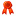          e-imzalıdırAdı-Soyadı-İmzasıAna Bilim Dalı BaşkanıBaşarısız Olunan Dersin Kodu AdıBaşarısız Olunan Dersin YarıyılıAlmak İstediği Dersin Kodu-AdıAlmak İstenilen Dersin YarıyılıÖğrencinin Adı-SoyadıİmzasıTarihCep TelefonuE-Posta Adresiİletişim Adresi